Rottingdean Cricket Club 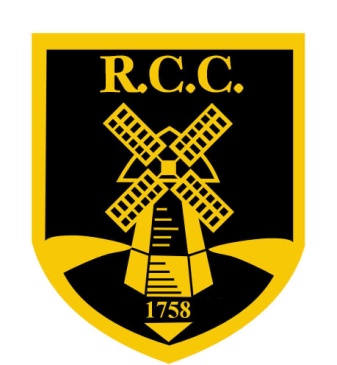 Pavilion Evacuation ProceduresIn the event of a fire or any other emergency:Keep calmLeave the building by the nearest fire exit which is  situated at:The pavilion main doorThe outside door through the kitchenThe outside door through the groundsman’s roomAssemble by the cricket square and wait for instructions